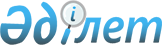 Шаруашылық субъектiлер саласында тексеру жүргiзудi есепке алу карточкасының N 1-П нысанын, шаруашылық субъектiлердi қызметiне тексеру тағайындау жөнiндегi актiлерiнiң тiркеудiң есеп беру нысанын, карточкалар мен кәсiпкерлiк субъектiлерiнiң қызметiне тексеру тағайындау туралы актiлердi тiркеу журналының нысанын және "Шаруашылық саласында тексеру жүргiзудi есепке алу N 1-П нысанындағы статистикалық карточканы, кәсiпкерлiк субъектiлерiнiң қызметiне тексеру тағайындау жөнiндегi актiлердi тiркеудiң есебiн және карточкалар мен шаруашылық субъектiлерiнiң қызметiне тексеру тағайындау актiлерiн тiркеу журналын жүргiзу тәртiбi туралы" нұсқауды бекiту және күшiне енгiзу және N 92 29 қазан 1999 жылғы Қазақстан Республикасы Бас прокурорының бұйрығының күшiн жою туралы
					
			Күшін жойған
			
			
		
					Қазақстан Республикасы Бас прокурорының 2000 жылғы 29 желтоқсандағы N 67 бұйрығы. Қазақстан Республикасының Әділет министрлігінде 2001 жылғы 27 қаңтарда тіркелді. Тіркеу N 1375. Ескерту. Күші жойылды - ҚР Бас Прокурорының 2002 жылғы 25 сәуірдегі N 28 бұйрығымен. ~V021868



          Шаруашылық субъектiлердi қызметiне тексеру тағайындау жөнiндегi 
актiлер есебiн жетiлдiру мақсатында, Қазақстан Республикасы Президентiнiң 
"Қазақстан Республикасының прокуратурасы туралы"  
 Z952709_ 
  Заң күшi бар 
Жарлығының 11 бабын басшылыққа ала отырып,








                                                  БҰЙЫРАМЫН:








          1. N 1-П нысанындағы шаруашылық саласында тексеру жүргiзудi есепке 
алу карточкасы, шаруашылық субъектiлерiнiң қызметiне тексеру тағайындау 
жөнiндегi актiлердi тiркеудiң есеп беру нысаны, карточкалар мен шаруашылық 
субъектiлерiнiң қызметiне тексеру тағайындау туралы актiлердi тiркеу 
журналының нысаны және "Шаруашылық саласында тексеру жүргiзудi есепке алу 
N 1-П нысанындағы статистикалық карточканы, шаруашылық субъектiлерiнiң 
қызметiне тексеру тағайындау жөнiндегi актiлердi тiркеудің есебiн және 
карточкалар мен кәсiпкерлiк жүргiзу тәртiбi туралы" нұсқау бекітілсін және 




2001 жылдың 1 қаңтарынан бастап күшіне енсін.
     2. Статистика субъектілері осы Нұсқауды бұлжытпай орындалуын 
қамтамасыз етсін.
     3. Қазақстан Республикасы Бас прокурорының 29 қазан 1999 жылғы N 92 
 
 V990959_ 
  бұйрықтың күші жойылсын.
     4. Осы бұйрықтың орындалуына бақылау орнату Қазақстан Республикасы
Бас прокурорының орынбасары А.В. Константиновқа жүктелсін.
     
     Қазақстан Республикасының
     Бас прокуроры 
     
            N 1-П нысаны бойынша шаруашылық субъектiлер
       саласында тексеру жүргiзудi есепке алу статистикалық
         карточкасын, шаруашылық субъектiлерiнiң қызметiне
     тексеру тағайындау жөнiндегi актiлердi тiркеуден есеп беру
        нысанын және карточкалар мен кәсiпкерлiк қызметiне
     тексеру тағайындау жөнiндегi актiлердi тiркеу журналын
                     жүргiзу тәртiбi туралы
                            НҰСҚАУ
     
                     1. Жалпы ережелер
     





          1. Осы Нұсқау Қазақстан Республикасы Yкiметiнiң 1999 жылғы 1 
қыркүйегiндегi N 1286  
 P991286_ 
  "Шаруашылық жүргiзушi субъектiлерiн барлық 
тексерулердiң бiрыңғай статистикалық есебiн енгiзу туралы" (N 1599 
 
 P001599_ 
  26 қазан 2000 жылғы өзгерiстер мен қосымша бойынша) қаулысына 
сәйкес дайындалып Қазақстан Республикасының заңдарының негiзiнде тексеруге 
өкiлеттi мемлекеттiк органдарына (әрі қарай - тексеру органдар) шаруашылық 
субъекттер саласында тексеру жүргiзудi есепке алу N 1-П нысанындағы 
статистикалық карточканың, шаруашылық субъектiлерiнiң қызметiне тексеру 
тағайындау жөнiндегi актiлердi тiркеудiң есеп беру нысанын құрастыру және 
тапсыру және карточкалар мен кәсiпкерлiк қызметiне тексеру тағайындау 
актiлерiн тiркеу журналын жүргiзу бiрыңғай тәртiбiн белгiлейдi.




          2. Аталмыш қаулымен бекiтiлген мемлекеттiк органдардың шаруашылық 
субъектiлердi тексеру жөнiндегi актiлерiн тiркеу Ережелерiне сәйкес 
актiлердi тiркеу Қазақстан Республикасы Бас прокуратурасының жанындағы 
құқықтық статистика және ақпарат Орталығына (әрі қарай - тiркеу органы) 
жүктелсiн.




          3. Шаруашылық субъектiлерiнiң қызметiн тексеруге функциялар берiлген 
мемлекеттiк органдар осы статистиканың субъектiлерi болып табылады.








                    2. Осы Нұсқауда пайдаланылған негiзгi сөздерге




                                                түсiнiктемелер








          Нұсқау тексерулердiң есебiн жүргiзуде пайдаланылады: 




          дербес кәсiпкерлiк-азаматтардың және Заңды тұлғалардың немесе 
мемлекеттiк емес Заңды тұлғалардың жеке меншiгiндегi (жеке кәсiпкерлiк) 
мүлiктiк жауапкершiлiгi мен тәуекелдiгi негiзiнде пайдалы кiрiс табуға 
бағытталған ынталы (құлшынған) кәсiбi;




          шаруашылық субъектiлер-коммерциялық шаруашылық қызметiмен товар 
айналымына қатысушы Заңды және жеке тұлғалар.




          Тексерудiң түрлерi:




          Жоспарлы-бақылаушы органның алдын-ала заңда қарастырылған 
мерзiмде үлкен және түбегейлi-жалпы жоспарланған тексеру  
 U963036_ 
 .




          Жоспарсыз - алдын-ала түскен мәлiметтер мен арыз-шағымдарға 
байланысты туындаған жағдайлар бойынша жедел тексерудi ұйымдастыру;




          Арыз-шағымға байланысты - бақылаушы органға, субъектiнiң өзiнен 
басқа, жазбаша немесе ауызша мәлiметiне байланысты;




          Хабарлама бойынша - бақылаушы органға мекеменiң лауазымды 
қызметкерiнен заңдылықтың бұзылуы туралы жазбаша немесе ауызша мәлiметi 
бойынша;




          Басқа - инстурктивтi-нормативтi актiлерге байланысты бақылау 
органдарының басқа да тексерулерi.








                            3. Тіркеу құжаттарын есепке алу, құрастыру 




                                                және тапсыру тәртiбi








          4. Тексеру тағайындау жөнiнде тексеру органы акт шығарады және 1-П 
нысанды шаруашылық субъекттер саласында тексеру жүргiзудi есепке алу 
статистикалық карточкасын (әрі қарай - карточка) толтырып, оларды тексеру 
басталғанға дейiн тiркеу органына тапсырады.




          5. Тiркеу органның бөлiмдерi жоқ аудандар мен қалаларда актiлер мен 
карточкаларды тiркеу осы аудандар қалалардың прокурорларына жүктеледi.




          6. Карточкаға жазылатын жазулар баспалық әрiптермен қысқартусыз 
жазылады. Карточканың жоғары оң жақ бөлiгiнде орналасқан сандық ақпараттық 
көрсеткiштерде осы орган және ауданға тiркеу органы белгiлеген кодтық 
нөмiрлерi көрсетiледi.




          7. Карточканың 1 тармағында тексерудi тағайындаған ведомствоның атауы 




жазылады. 2 тармақта органның атауы жазылады.
     8. 3 тармақта тексеру тағайындаған органның деңгейi сызылады.
     9. 4 тармақта тексерiлетiн субъекттiң атауы, мекен-жайы, тiркеу 
нөмiрi және СТТН (РНН) көрсетiледi.
     10. Бұл субъекттiң орналасқан жерiне тiркеу органы аудан кодын 
бередi, егер ауданға бөлiнбесе, карточканың кодтық орны толтырылмайды.
     11. 5 тармақта тексерiлетiн субъект басшысының тегi толық жазылады.
     12. 6 тармақта - кәсiпкерлiк саласы көрсетiледi.
     13. 7 тармақты толтырғанда тексеру түрi сызылады, ал графоклеткаларға 
оның сандық көрсеткiшi енгiзiледi. Егерде бiр акт негiзiнде бiрнеше 
шаруашылық субъектiлердiң қызметi тексерiлсе, тексеру орган тексерiлген 
субъекттердiң тiзiмiн бередi, бұл тiзiмдi тiркеу орган тексеру тағайындау 
туралы актіде тiркейдi.
     14. 8 тармақта тексерушi органның акт нөмiрi, оның тiркелу күнi 
көрсетiледi.
     15. 9 тармақта тексеру тағайындаған адамның тегi, қызметi, қолы ал 
10 тармақта өткiзген адамның тегi, қызметi, қолы көрсетiледi.
     16. 11, 12, 13, 14 тармақтар Тiркеу органы толтырып, оларда 
карточканың тiркеу органға түскен күнi (9 тармақ), оның журнал бойынша рет 
саны (10 тармақ), Тiркеу органы қызметкерiнiң тегi мен қызметi (11 тармақ) 
және басқа белгiлер (12 тармақ) көрсетiледi. Тексерудi есепке алу 
карточкасына қосымша-талон бар жағдайда ғана тексерiс аяқталған болып 
есептеледi.
     17. Карточка тiркеу органына түскен уақыттан есепке алынады.
     18. Карточка және тексеру тағайындау туралы акт тексеру тағайындау 
туралы актiлердi және карточканы тiркеу Журналына (бұдан былай - Журнал) 
енгiзiлуiне тиiс.
     19. Журнал барлық тексеру органдарына бiрыңғай үлгiдегi құжат болып 
табылады.
     20. Журналды дұрыс толтыру және сақтау тәртiбiн ұсынуын тiркеу 
органның басшысы қамтамасыз етедi.
     21. Журналдың беттерiне нөмiрлерi қойылып, тiгiлiп, мөр басылып 
сақталуына тиiс.
     22. Жазулар толық, анық, ұқыпты болу керек, түзетулер мен тазартулар 
болмауға тиiс. Қате жазулар көрсетiлiп жауапты адамның қолымен бекiтiледi.
     23. Журналдың 1 графасында карточка мен акттің рет саны, тiркеу күнi 
көрсетiледi, рет саны санымен бiрге карточкасының тiркеу саны болып 
есептеледi.
     24. Графада тексеру тағайындаған адамның тегi, қызметi және тексеру 
органның аты көрсетiледi.
     25. Тексерiлетiн субъекттiң аталуы, мекен-жайы, СТТН (РНН), оның 
басшысының тегi 4 графада көрсетiледi.
     26. 5 графа қызметтiң түрiн көрсетедi, анықтамаға сәйкес заңдар 
жиынтығында ескертiлген.
     27. Акттар мен карточкаларды өткiзген және қабылдаған туралы 
мәлiметтер 8, 9 графаларда көрсетiледi.
     28. басқа мәлiметтер 10 графада көрсетiледi.
                        4. Есеп жасаудың тәртiбi
     
     29. Аудандық (қалалық) тiркеу органы карточкалармен актiлердi 
облыстық және оларға теңелген прокуратуралар жанындағы құқықтық есеп және 
ақпарат Орталықтарына (әрі қарай - Орталық) тапсырады.
     30. Карточкалар негiзiнде Орталық N 1-П нысанды шаруашылық 
субъекттердiң қызметiн тексеру туралы актiлердi тiркеу есебiн (әрі қарай 
- есеп) жасайды.
     31. Әр тексеру орган бойынша есепке әр Орталық бастығы қолын қояды 
және ол ай сайын өсу қорытындысымен Қазақстан Республикасы Бас 
прокуратурасы жанындағы құқықтық статистика және ақпарат Орталығына 
тапсырылады.
     32. Есептiң толық және дұрыс болуына Орталық бастығы жауапты.
     33. Есеп бiрыңғай нысанмен жасалады, ондағы графалардың көрсеткiштерi 
барлық шаруашылық субъектiлерiне бiрдей.
     34. Есептiң 1 жолда тексеру тағайындау туралы актiлердiң саны 
көрсетiледi.
     35. 2 жолда тексерiлген шаруашылық қызметпен айналысатын 
субъектiлердiң саны көрсетiледi.
     36. 3 жолда есеп мерзiмiнде 3 реттен артық тексерiлген субъекттердiң 
саны көрсетiледi.
     37. 1-14 графалардың көрсеткiштерi тексерудiң түрiне байланысты 
карточканың тармағының көрсеткiштерiнен құралады.
     38. Кәсiпкерлiк саласында дайындалып жатқан немесе жасалған қылмыс 
туралы арыз немесе хабарламаның тiркеуiмен есептелуi қылмыстық іс жүргiзу 
заңының нормаларына сәйкес жүргiзiледi.
                       5. Есеп беру мерзiмдерi
     
     39. Есеп осы Нұсқауда белгiленген мерзiмде тапсырылады. Есептiң, 
түскен күнi болып ол БП жанындағы ҚС және АО-на түскен күнi саналады.
     40. Қазақстан Республикасы Бас прокуратурасының жанындағы ҚС және 
АО-на облыстық (оларға теңестірiлген) прокуратураларының жанындағы 
құқықтық статистика және ақпарат орталықтары есептерiн есептi мерзiм 
өткеннен кейiнгi 7 жұлдызына дейiн тапсырады.
     41. ҚР Бас прокуратурасының жанындағы ҚС және АО республика бойынша 
жиынтық есептi өткен есептi мерзiмнен кейiн 10 жұлдызына дейiн тапсырады.
     
     
        Карточкалар мен шаруашылық субъектілерінің қызметіне тексеру       
                 тағайындау туралы актілерді тіркеу журналы
-------------------------------------------------------------------------
NN ретті!Тексеру   !Тексеруді !Тексерілетін!Қызметтің!Тексерудің!Тексеру!
тексеру !тағайында.!жүргізетін!субъекттің  !  түрі   !   түрі   !мерзі. !
туралы  !ған адам. !адамның   !аталуы,     !         !          !мін    !
акті мен!ның тегі, !тегі,     !мекен-жайы, !         !          !ұзарту !
карточ. !лауазымы, !лауазымы, !СТТН (РНН), !         !          !жөнін. !
каны    !тексеру ор!тексеру ор!басшысының  !         !          !де бел.!
тіркеу  !ганның    !ганның    !  тегі      !         !          !гі     !
күні    ! аталуы   ! аталуы   !            !         !          !(уақыт)!
------------------------------------------------------------------------!  
   1    !     2    !     3    !     4      !    5    !     6    !    7  !
-------------------------------------------------------------------------  
     
таблицаның жалғасы
-----------------------------------
Актті тіркеу!Актті және!Басқа     !
және карточ.!карточканы!мәліметтер!
каны тапсыру!қабылдаған!          !
уақыты, құ. !тіркеу ор.!          !
жаттарды тап!ганның қыз!          !
сырған тұлға!меткерінің!          !
ның қолы    !қолы, қа. !          !
            !былдаған  !          !
            !уақыты    !          !
-----------------------------------   
     8      !    9     !    10    !
-----------------------------------     
 
                                                Қазақстан Республикасы
                                                   Бас прокурорының 
                                              2000 жылғы 29 желтоқсандағы  
                                              N 67 бұйрығымен бекітілген
     
           Шаруашылық субъектiлер саласындағы тексерулерді
                        есепке алу карточкасы
     
     1-П нысаны
---------------------------------------------------------------------     
1. __________________________________________      01 //// ////////
  тексеруді тағайындаған ведомствоның аталуы
 (анықтама бойынша) 
2. __________________________________________                 02 //
  тексеруді тағайындаған органның аталуы
 (анықтама бойынша) 
3. Республикалық (1), облыстық (2), қалалық (3),     03 /// /// ///
   аудандық (4) (керектісін сызу қажет)               күні  айы жылы
---------------------------------------------------------------------     
4. тексерілетін субъекттің аталуы ___________                
4.1. Мекен-жайы (аудан, қалашық, көше. үй, пәтер)      
__________________________________________              
--------------------------------------------------      04 ////
4.2. Кіші кәсіпкерлік саласы (сызу қажет - ия, жоқ)      ///////////
4.3. Әділет органдарындағы тіркелу нөмірі               /////////////
__________________________________________              
4.4. СТТН (РНН)     
__________________________________________              
5. Тексерілетін субъект басшысының тегі _____              06 ////         
 
__________________________________________              
6. Кәсіпкерлік саласы                                        07 //
--------------------------------------------------
7. Тексерудің түрі: жоспарлы (1), жоспарсыз (2),
   қарсы тексеру (3), арыз бойынша (4), хабарлама
   бойынша (5), басқа (6)                                 
8. Тексеруші органының акт нөмірі, оның тіркелу          09 /////////      
   күні__________________________________                күні айы жылы
9. Тексеру тағайындаған адамның тегі, қызметі,              10 ////
   қолы     
   _______________________________________  
   _______________________________________  
10. Тексеру өткізген адамның (дың) тегі, қызметі, қолы
   _______________________________________  
   _______________________________________  
     ҚСжА (Д)О қызметкерлерімен толтырылады             11 /////////
                                                         күні айы жылы
11. Карточканың ҚСжА (Д)О-ға түскен 
    күні "__"____________ 2001 ж.      
12. ҚСжА (Д)О журналы бойынша тіркеу саны ________
13. Карточканы қабылдаған Тіркеу органының
    қызметкерінің тегі, қызметі, қолы ____________
---------------------------------------------------
14. Басқа белгілері ______________________
---------------------------------------------------

                                              Кәсіпкерлік саласындағы      



                                              тексерулерін есепке алу
                                              карточкасына қосымша
                                              Қазақстан Республикасының
                                              Бас прокурорының
                                              2000 жылғы 29 желтоқсандағы  
                                              N 67 бұйрығымен бекітілген











                            Шаруашылық субъектілер саласындағы тексерулерді




                   есепке алу карточкасына қосымша-талон
                               1-П нысаны
     
1. ___________________________________________________________  01 ////
  Тексеруді тағайындаған ведомствоның аталуы (анықтама бойынша)
 
2. _______________________________________________________      02 ////
  Тексеруді тағайындаған органның аталуы (анықтама бойынша) 
     
3. Республикалық (1), облыстық (2), қалалық (3), аудандық (4)    03 ///
4. Талонның ҚСжА (Д)О-ға түскен күні "__"____ ж.             04 /////////
                                                            күні айы жылы
     
5. Тексеру уақыты "__"____ ж. "__"____ ж.                    05 /////////
                                                            күні айы жылы 
6. Қадағалаушы органының журнал бойынша
   күні және тіркелу нөмірі                                  06 /////////
                                                            күні айы жылы 
7. Тіркелу нөмірі _____________________                      07 /////////
                                                            күні айы жылы 
     
8. СТТН (РНН) _________________________                      
9. Бұзылушылықтың _____________________                      09 /////////
   сипаттамасы                                              күні айы жылы 
   ____________________________________
   ____________________________________
10. Тексерудің қорытындысы ____________                       10 //
   ____________________________________
   ____________________________________
11. Тексеру өткізген адамның (дың) қызметі, аты-жөні, 
    қолы, қызметтік телефонның нөмірі
__________________________________________________________
                  (қызметі және шені)
 "__"____ 2000 ж.      
12. Тіркеуді өткізген адамның қызметі, аты-жөні, 
    қолы, қызметтік телефонның нөмірі
__________________________________________________________     
                  (қызметі және шені)                  
     
 "__"____ 2000 ж.      
     
     Ескерту: толтырылғаннан кейін талон ресми құжаты болып табылады, оған 
              қол қойғандар жалған мәліметтер енгізгені үшін заң           
              тәртібінде жауапкершілікке тартылады.
     
     Сақталу мерзімі 2 жыл.
       
     N 1-П Нысаны
     
------------------------------------------------------------------------  
                     Барлығы Оның   Жоспарлы   Оның   Жоспардан  Оның 
                             ішінде           ішінде    тыс     ішінде
                             кіші             кіші               кіші 
                             кәсіп.           кәсіп.            кәсіп.
                             керлік.          керлік.           керлік.
                             тің са.          тің са.           тің са.
                             ласында          ласында           ласында
------------------------------------------------------------------------  
     А           Б     1        2       3        4       5        6
------------------------------------------------------------------------   
Тексерулерді     1
 тағайындау 
   туралы 
 актілердің
    саны     
------------------------------------------------------------------------  
 Тексерілген     2
субъектілердің     
   саны
------------------------------------------------------------------------  
Есеп мерзімде 3  3
реттен артық
тексерілген     
субъекттердің     
   саны
------------------------------------------------------------------------  
     таблицаның жалғасы
------------------------------------------------------------------------  
                 Қарсы   Оның    Арыз  Оның   Хабар. Оның    Басқа Оның
                тексеру  ішінде  бой.  ішінде лама   ішінде        ішінде
                         кіші    ынша  кіші   бойын. кіші          кіші 
                         кәсіп.        кәсіп.  ша    кәсіп.        кәсіп.
                         керлік.       керлік.       керлік.       керлік.
                         тің са.       тің са.       тің са.       тің са.
                         ласында       ласында       ласында       ласында 
------------------------------------------------------------------------  
                   7       8      9      10    11     12      13    14
------------------------------------------------------------------------  
 Тексерулерді  1
 тағайындау 
   туралы 
 актілердің
    саны     
------------------------------------------------------------------------  
 Тексерілген   2
субъектілердің     
   саны
------------------------------------------------------------------------  
Есеп мерзімде  3
3 реттен артық
тексерілген     
субъекттердің     
   саны
------------------------------------------------------------------------  
    
     
     Мамандар:
              Омарбекова А.Т.          
              Икебаева Ә.Ж.
      
      


					© 2012. Қазақстан Республикасы Әділет министрлігінің «Қазақстан Республикасының Заңнама және құқықтық ақпарат институты» ШЖҚ РМК
				